LROCG COMMITTEE NOMINATION FORM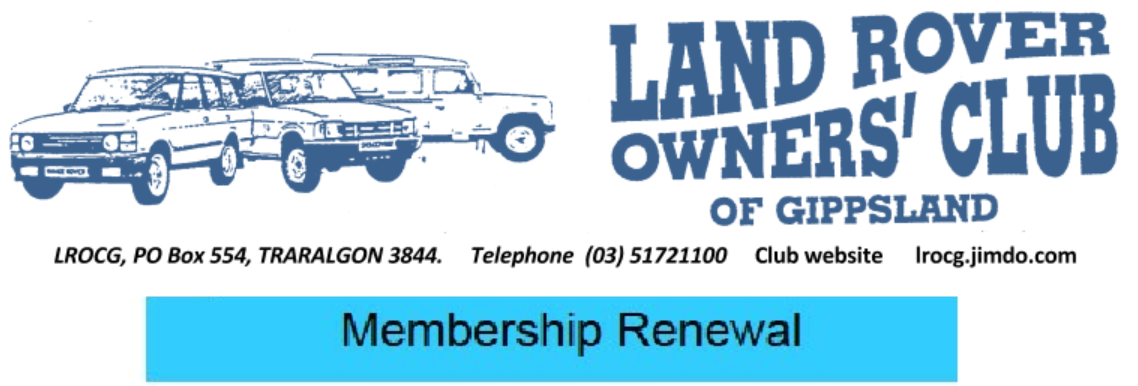 Date 	___/_____/ 2023I _______________________________________ (your name) nominate for the following position/s on the LROCG committee.Position							Seconder namePresident			yes / no		____________________________Vic President		yes / no		____________________________Treasurer 			yes / no		____________________________Secretary			yes / no		____________________________Minutes Secretary		yes / no		____________________________Publicity Officer		yes / no		____________________________FWDV Delegate		yes / no		____________________________Property Officer		yes / no		____________________________Events Co-ordinator	yes / no		____________________________Editor				yes / no		____________________________Webmaster			yes / no		____________________________InstructionsPlease cross out or delete “yes” or “no” for each role.Please print the form and fill in or complete electronically and return to LROCG C/O PO Box 554 Traralgon 3844 or Email Atharlow@aussiebroadband.com.auNominations close on the 30th October 2023.This form can be found on the club web site under the Tap “Forms”.